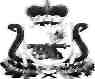 АДМИНИСТРАЦИЯГНЕЗДОВСКОГО СЕЛЬСКОГО ПОСЕЛЕНИЯСМОЛЕНСКОГО РАЙОНА СМОЛЕНСКОЙ ОБЛАСТИРАСПОРЯЖЕНИЕот 07 мая 2020 года	     № 18О первоочередных мерах по подготовке жилищно-коммунального хозяйства и объектов социально -культурной сферы Гнездовского сельского поселения Смоленского района Смоленской области к работе в осенне-зимний период 2020/2021 годаВ целях обеспечения надежного функционирования, своевременной подготовки жилищно-коммунального хозяйства и социально -культурной сферы Гнездовского сельского поселения Смоленского района Смоленской области к работе в осенне-зимний период 2020/2021 года:1.	Создать постоянно действующий оперативный штаб по обеспечению надежной работы но подготовке жилищно-коммунального хозяйства к работе в осенне-зимний период 2020/2021 года и утвердить его состав согласно Приложению.2.	Рекомендовать ООО «Коммунальные системы «Гнездово» ( Сусенкову
В.Е.), ОГБУЗ «Смоленская ЦРБ»( Васильевой И.Ю.) МБОУ Гнездовская СШ
(Мужецкой Ю.А.), МБОУ д/с «Клеверок» (Прудниченковой Н.А.), МБУККТ
«РДК» (Марченковой А.С):2.1. Разработать и утвердить в месячный срок план мероприятий по подготовке жилищного фонда, объектов жилищно-коммунального хозяйства и социально-культурной сферы к работе в осенне-зимний период 2020/2021 года, и представить его в срок до 01.06.2020г. в Администрацию Гнездовского сельского поселения Смоленского района Смоленской области.2.2. Подготовить объекты жилищно-коммунального хозяйства и
социально-культурной сферы сельского поселения к работе в осенне-зимний
период 2020/2021 года.2.3.	Обеспечить выделение денежных средств на проведение работ по
подготовке объектов жилищно-коммунального хозяйства и социально-
культурной сферы сельского поселения к работе в осенне-зимний период, на
приобретение необходимых материально-технических ресурсов и создание
запаса топлива для котельных установок.2.4.	Обеспечить контроль за проведением текущего и капитального
ремонта(реконструкции) зданий и объектов жилищно-коммунального
хозяйства сельского поселения.2.5.	Обеспечить контроль за осуществлением подведомственными
предприятиями ежемесячных расчетов за потребленный природный газ, атакже   за   полученные   тепловых   и   энергетических   ресурсов   с   учетом погашения финансовой задолженности.2.6. Рассмотреть на заседаниях штабов причины образования и порядок погашения задолженности потребителей за получение топливно-энергетические ресурсы и оказание услуги по теплоснабжению, водоснабжению и водоотведению перед организациями -поставщиками энергии и услуг.2.7.	Завершить в срок до 01.09.2020г. ремонт систем отопления,
электроснабжения, водоснабжения, конструктивных элементов здания,
утепление жилых домов, производственных и общественных зданий.
Представить до указанной даты в управление по жилищно-коммунальному
хозяйству, строительству и коммуникациям Администрации муниципального образования «Смоленский район» документацию для получения паспорта готовности к работе осеннее -зимний период в соответствии  с  федеральным    законодательством.2.8.	Обеспечить своевременную подготовку и представление в
установленном порядке статистической отчетности. (форма №1-ЖКХ (зима),
форма № 2-ЖКХ (зима).2.9.   Обеспечить участие представителей в заседаниях штаба сельского поселения, на которых будет заслушиваться информация о ходе подготовки жилищного фонда, объектов социально-культурной сферы и жилищно-коммунального хозяйства, подведомственных организаций к работе в осеннее- зимний период.Обеспечить контроль за подготовкой жилищно-коммунального хозяйства, подведомственных организаций к работе в осеннее -зимний период.Обеспечить контроль осуществления ежемесячных расчетов за потребленный природный газ, полученную тепловую и электрическую энергию, оказание услуги по водоснабжению и водоотведению подведомственными организациями.2.12.	Обеспечить контроль за бесперебойной работой систем
теплоснабжения подведомственных организаций и созданием необходимого
запаса резервного топлива. Заключить договоры возможного оказания услуг
между собственником резервных источников снабжения электрической
энергии и владельцем электроустановки, для которой организуется
временное электроснабжение.Разработать и утвердить программу и график проведения проверки оценки готовности к отопительному периоду теплоснабжающих организация и потребителей тепловой энергии.Разработать и утвердить план действий при ликвидации последствий аварийных ситуаций в системе центрального теплоснабжения.Разработать и утвердить порядок ликвидации аварийных ситуаций в системах теплоснабжения на территории сельского поселения с учетом взаимодействия тепло-, электро-, газо-, и водоснабжения организаций, потребителей тепловой энергии.3. Организациям независимо от их организационно- правовой формы собственности, осуществляющим эксплуатацию жилого фонда и объектов коммунальной инфраструктуры:3.1.	Разработать и предоставить в Администрацию сельского поселения план мероприятий по подготовке к работе в осенне-зимний период 2020-2021 года.3.2.	Осуществить в срок до 01.09.2020г. необходимый плановый капитальный и текущий ремонт теплоэнергетического оборудования, перекладку и ремонт тепловых канализационных и водопроводных сетей.3.3.	Обеспечить готовность к ведению аварийно-восстановительных работ в условиях низких температур, наличие запаса материалов и средств для  аварийно-восстановительных работ.3.4. В соответствии с действующим законодательством провести гидравлические испытания тепловых сетей, находящихся в эксплуатации, с целью проверки прочности и плотности трубопроводов, их элементов и арматуры. Исключить эксплуатацию теплоэнергитического оборудования сверх ресурса без проведения соответствующих организационно-технических мероприятий по продлению срока его эксплуатации.3.5.	Заключить с потребителями различных форм собственности договоры по поставку им тепловой энергии, горячего и холодного водоснабжения, водоотведения.3.6.	Обеспечить в полном объеме ежемесячные расчеты с организациями поставщиками за потребленный газ, а также за получение энергетические ресурсы.3.7. Предоставлять ежемесячно в период с 01.06.2020по 01.11.2020г. информацию о подготовке к работе в зимних условиях объектов жилищно-коммунального хозяйства по форме №1-ЖКХ (зима), № 2-ЖКХ (зима).3.8 Представлять ежемесячно до 9 числа месяца, следующего за отчетным, данные по дебиторско- кредиторской задолженности.3.9. Совместно с собственниками жилья многоквартирных домов рассмотреть возможность по установке общедомовых приборов учета используемых энергетических ресурсов, а также ввод установленных приборов учета в эксплуатацию, согласно плану мероприятий по энергосбережению и повышению энергетической эффективности утвержденного распоряжением Правительства Российской Федерации от 01.12.2009г. № 1830-р.3.10. Обеспечить подготовку жилищного фонда к сезонной эксплуатации и проверки в срок до 01.09.2020г. ремонтных работ, запланированных в рамках подготовку к ОЗП с оформлением паспортов готовности домов к эксплуатации в зимних условиях.4.	Обеспечить заседание оперативного штаба по рассмотрению вопросов
подготовки жилищно-коммунального  хозяйства  Гнездовского  сельского
поселения к работе в  осенне-зимний период 2020/2021 года.5.	Контроль за исполнением настоящего распоряжения оставляю за собой.Глава муниципального образованияГнездовского сельского поселенияСмоленского района Смоленской области        Е.С.СоловьеваПриложениек распоряжению АдминистрацииГнездовского сельского поселенияСмоленского района Смоленской областиот 07.05.2020 №18Составоперативного штаба по подготовке жилищно-коммунальногохозяйства и социально- культурной сферы Администрации Гнездовского сельского поселения Смоленского района Смоленской области к работе в  осенне-зимний период 2020/2021 годаСоловьева Елена Сергеевна- Глава муниципального образования  Гнездовского сельского поселения Смоленского района Смоленской области, начальник штабаПрудниченкова  Наталья Анатольевна- депутат Совета депутатов Администрации Гнездовского сельского поселения Смоленского района Смоленской, заместитель начальника штабаЧлены штаба:Члены штаба:Степанов Сергей Александрович- директор ООО «Гидрострой»Грищенкова Антонина Владимировна- Главный инженер ООО «Коммунальные системы «Гнездово»Шулакова Елена Викторовна- ведущий специалист Администрации Гнездовского сельского поселения